Element ventilatora ER 17/60-1 VZJedinica za pakiranje: 1 komAsortiman: 
Broj artikla: 0080.0781Proizvođač: MAICO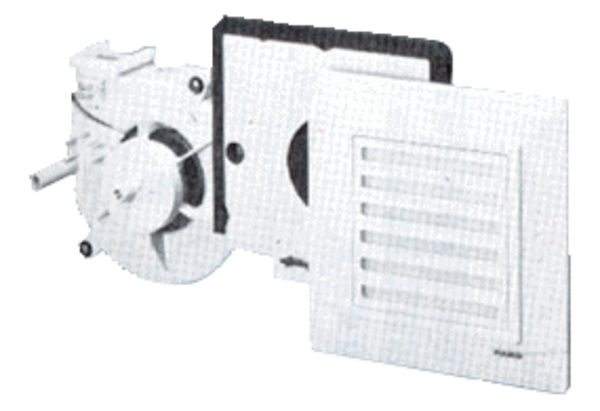 